“DELITTO PER DILETTO” di Stefano Pulino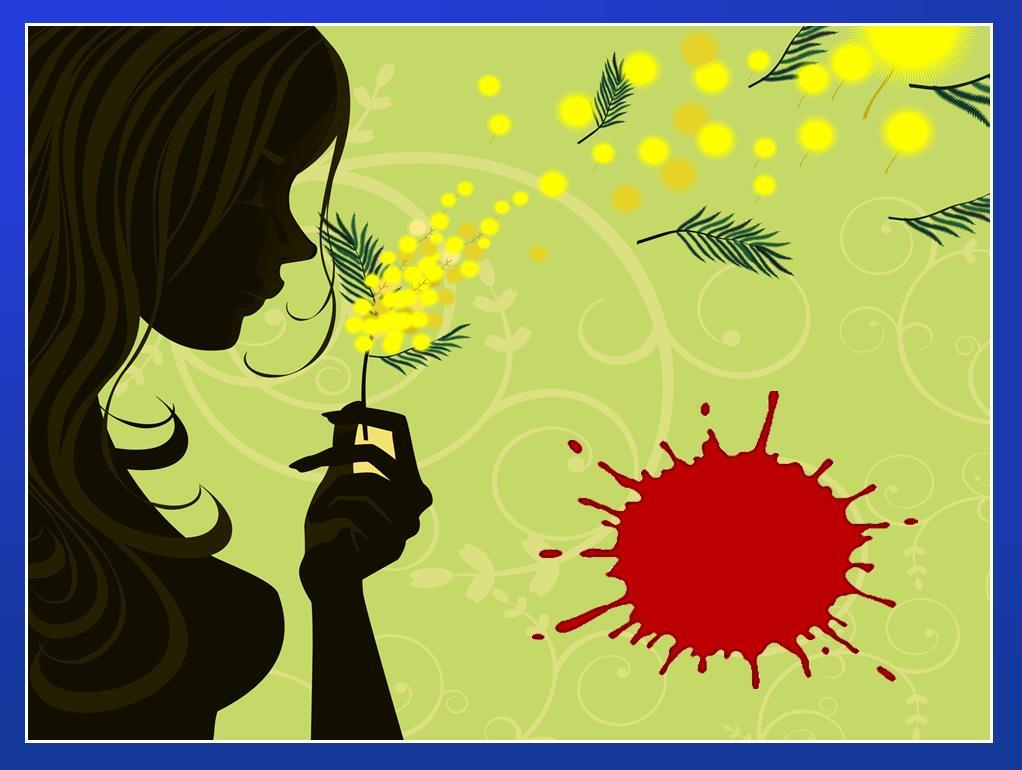 TRAMA SPECIALEÈ l’8 marzo, si celebra la “festa della donna” e in un suggestivo e caratteristico agriturismo della Valcalepio, una giovane ed attraente signora viene assassinata con due colpi di pistola alla schiena. L’arma del delitto viene abbandonata nel cestino del bagno ed il suo silenziatore viene invece ritrovato nella tasca del cappotto incustodito di una delle sospettate.All’evento sono presenti molte donne tutte accorse per assistere ad uno spogliarello maschile che avrebbe dovuto svolgersi a cena ultimata. L’assassino va forse ricercato tra una di loro?Quale motivazione avrà spinto una donna a far fuoco s’un’altra donna? Questa trama viene rappresentata unicamente durante la festa della donna.IL CAST È VARIABILE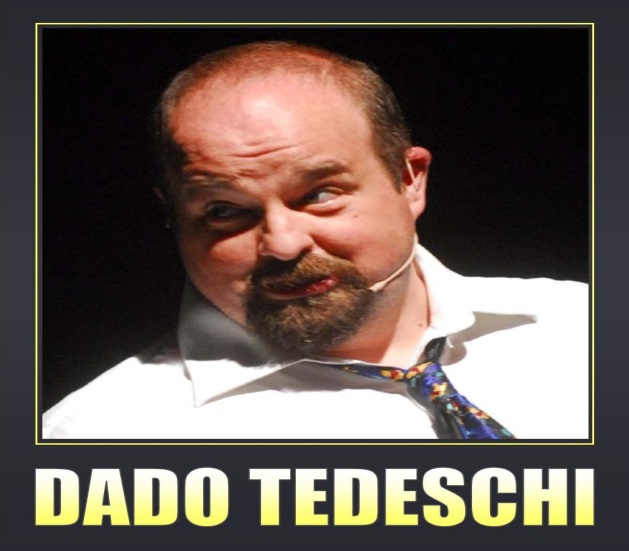 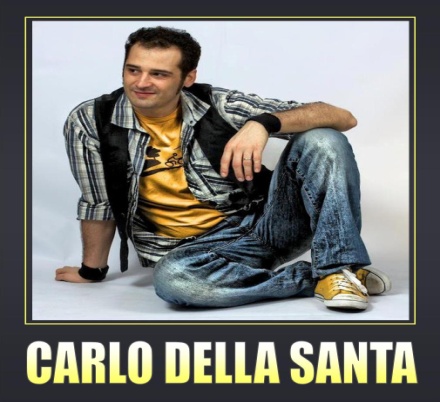 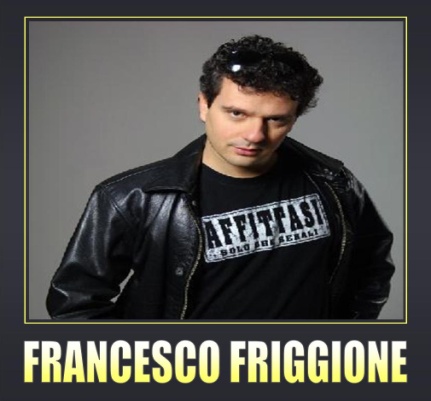 Lo spettacolo è interattivo e prevede la partecipazione del pubblico.